Analisis Hasil Capture, Follow Stream, dan Flow Graph Jaringan Menggunakan Aplikasi Wireshark dan Visualroute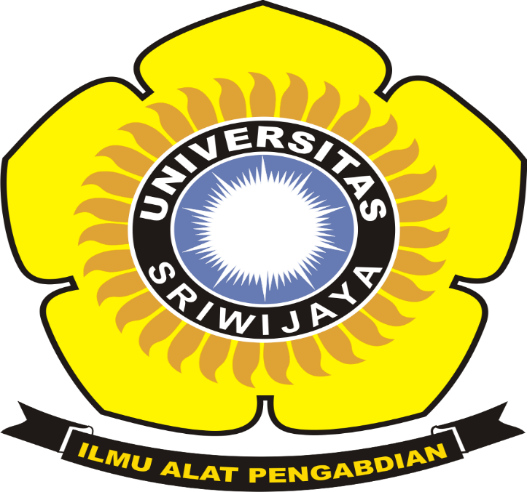 Disusun oleh :Nama 	: Altundrin WahyuNim 		: 09011381621080SISTEM KOMPUTERFAKULTAS ILMU KOMPUTERUNIVERSITAS SRIWIJAYA2018ANALISIS PAKET DATASebelum melakukan analisis paket data, harus mengetahui ip address yang kita pakai. Buka cmd lalu ketik perintah “arp -a”, maka secara otomatis ip address kita akan muncul seperti gambar dibawah ini.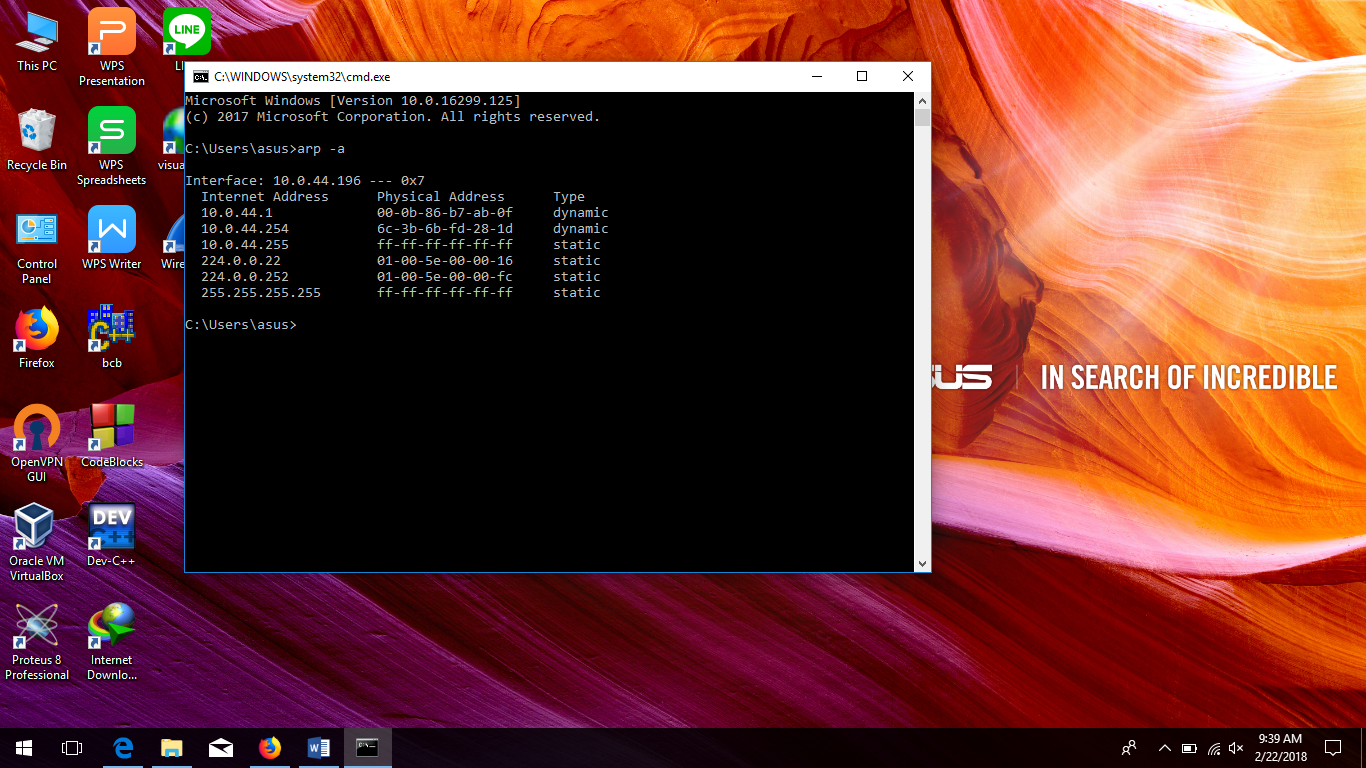 Lalu kita buka WIRESHARK. Dan tersabung dengan jaringan Unsri Net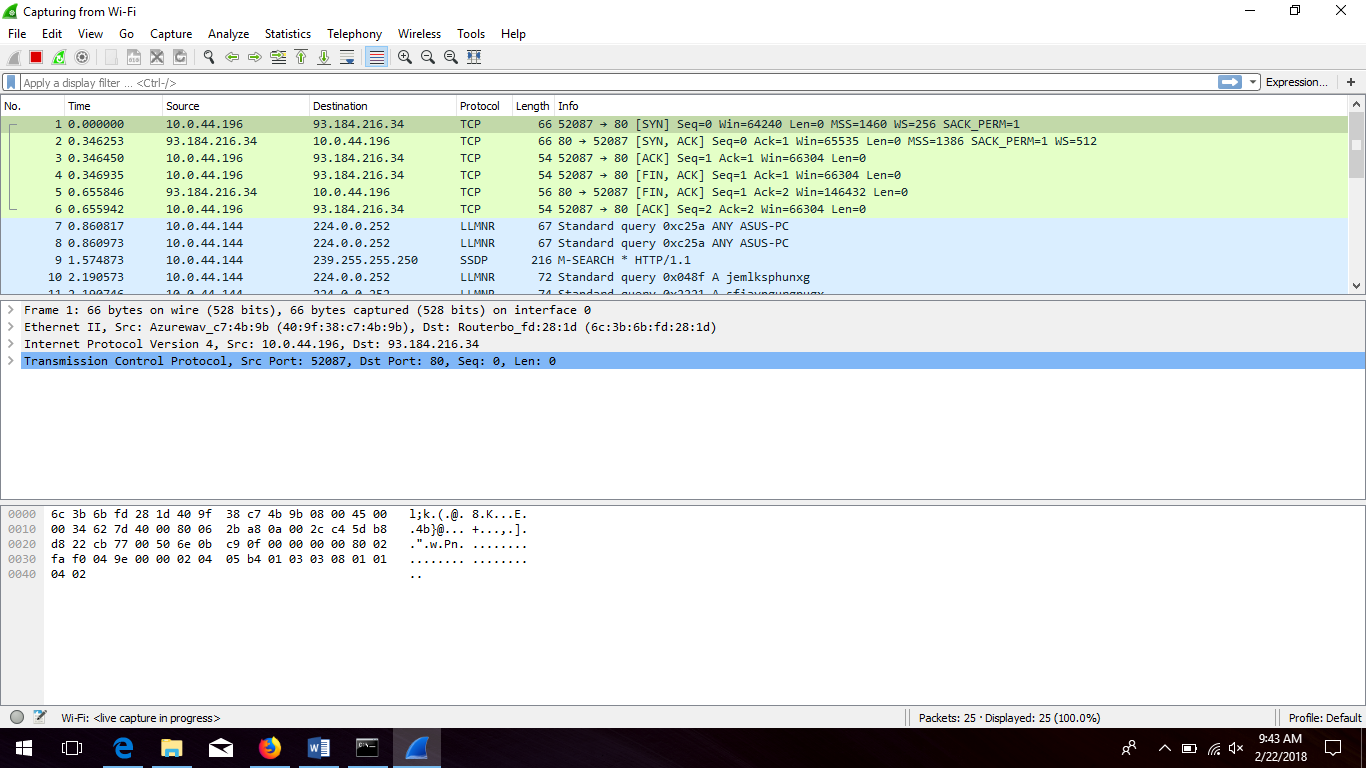 Pada gambar diatas, kita telah mendapatkan beberapa data berupa paket-paket data jaringan. Karena semua paket data tersaring dengan cepat, maka kita filter terlebih dahulu dengan menggunakan sintaks “ip.src==10.0.44.196”Setelah di filter akan terdapat data berupa :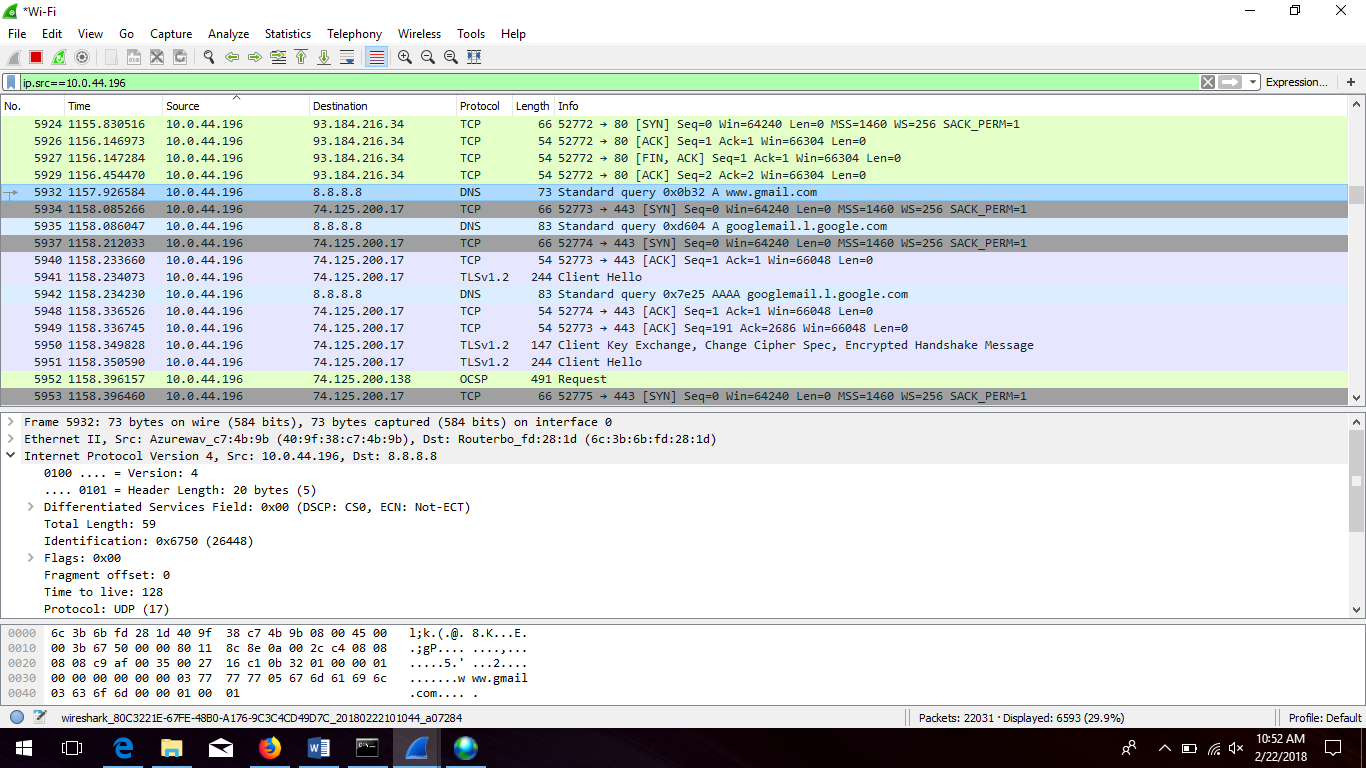 	Dari gambar terlihat alamat ip 10.0.44.29 sedang menakses www.gmail.com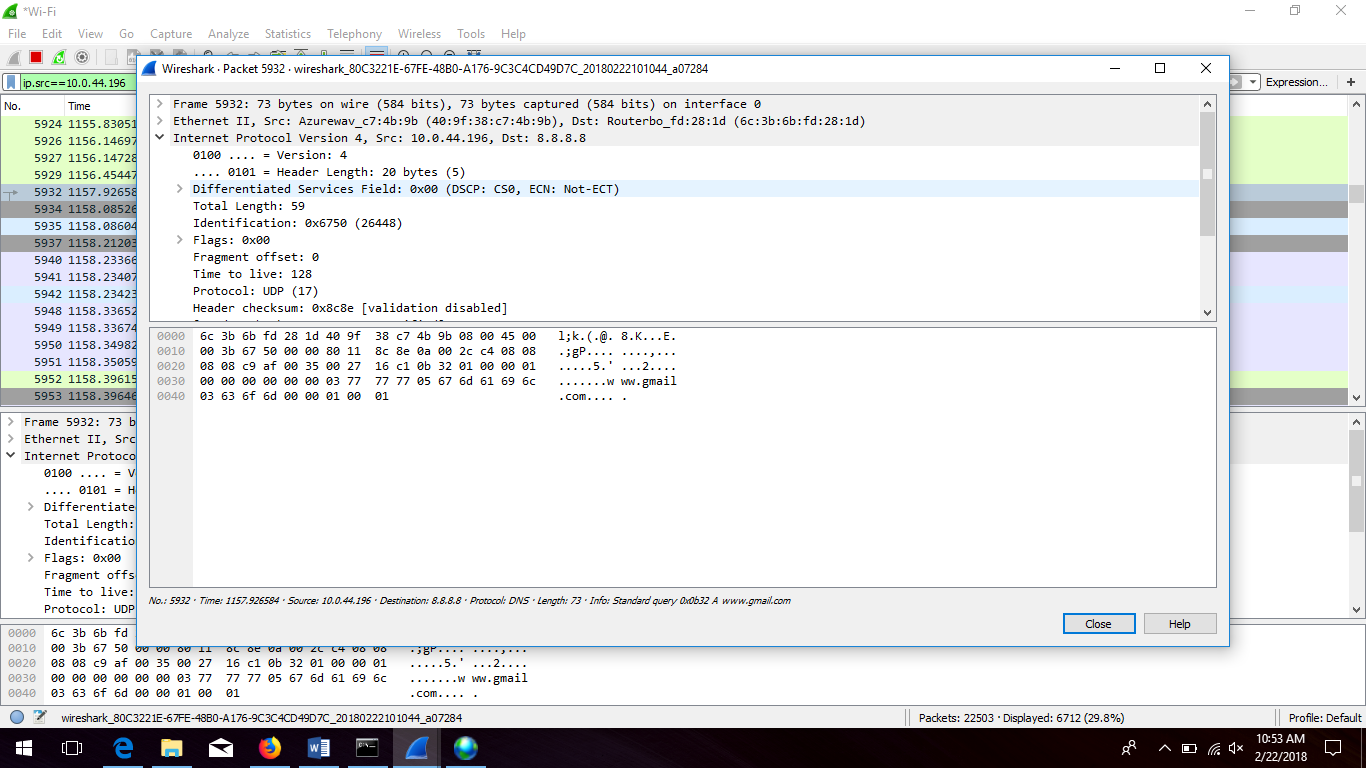 MENGGUNAKAN MENU FOLLOW STREAM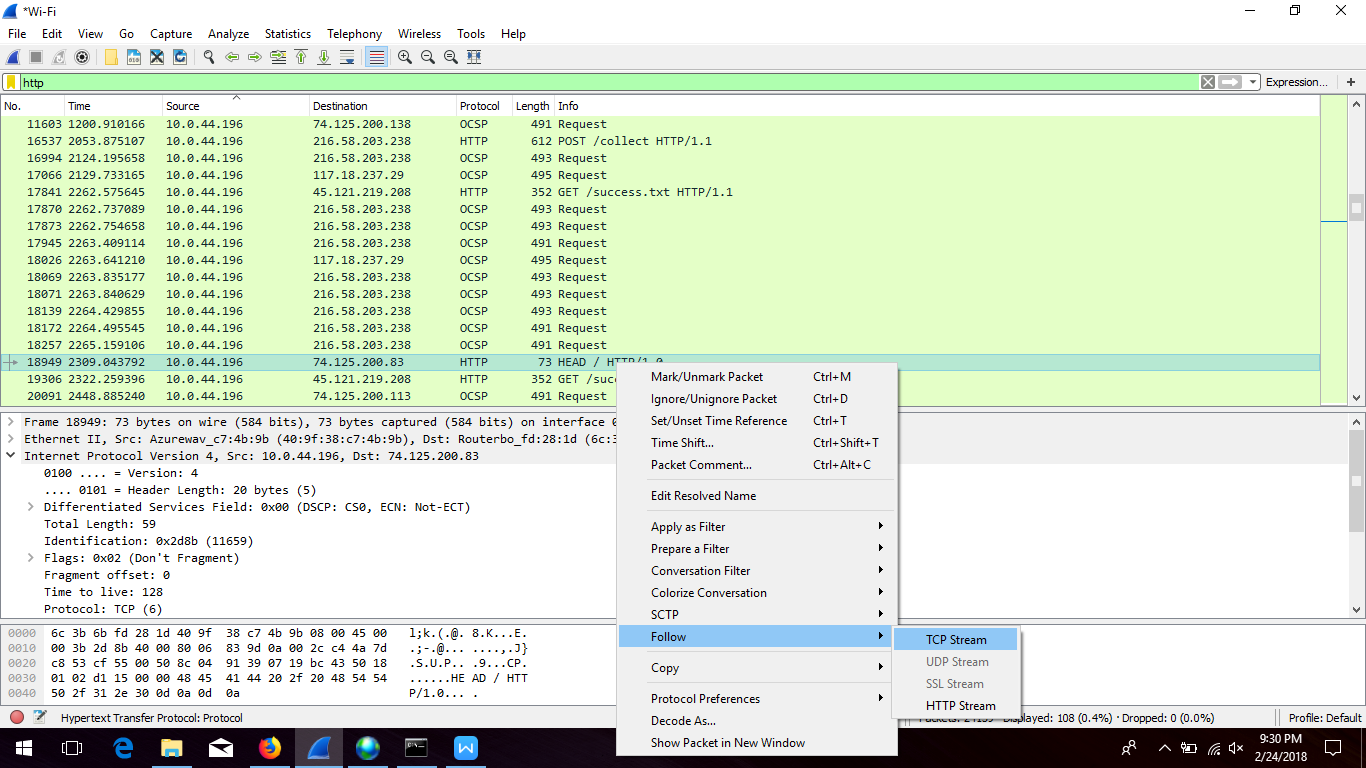 Seperti yang terlihat di gambar atas, pilih paket yang memiliki bentuk protokol http dan langsung ke analyze=> pilih follow 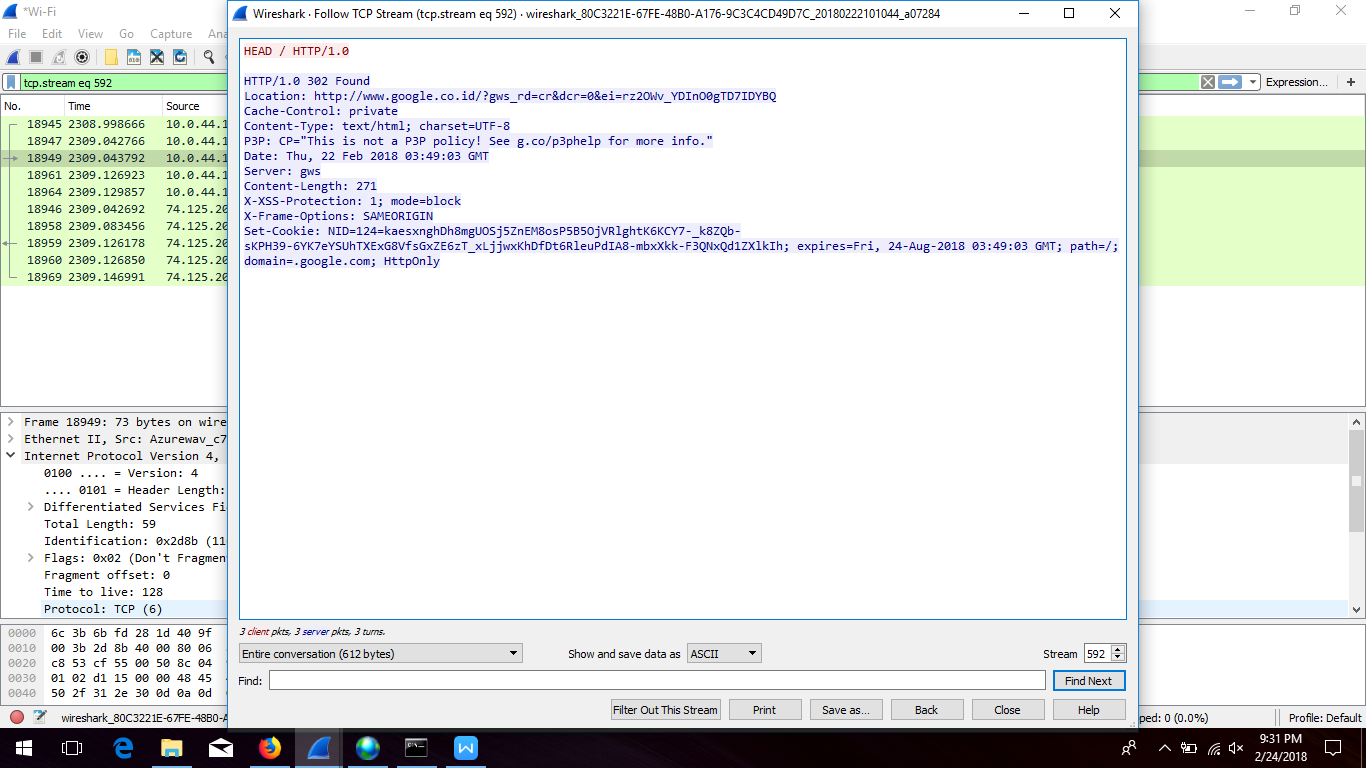  Flow graph jaringan menggunakan aplikasi wireshark dan visualrouteTampilan dari  flow graph wireshark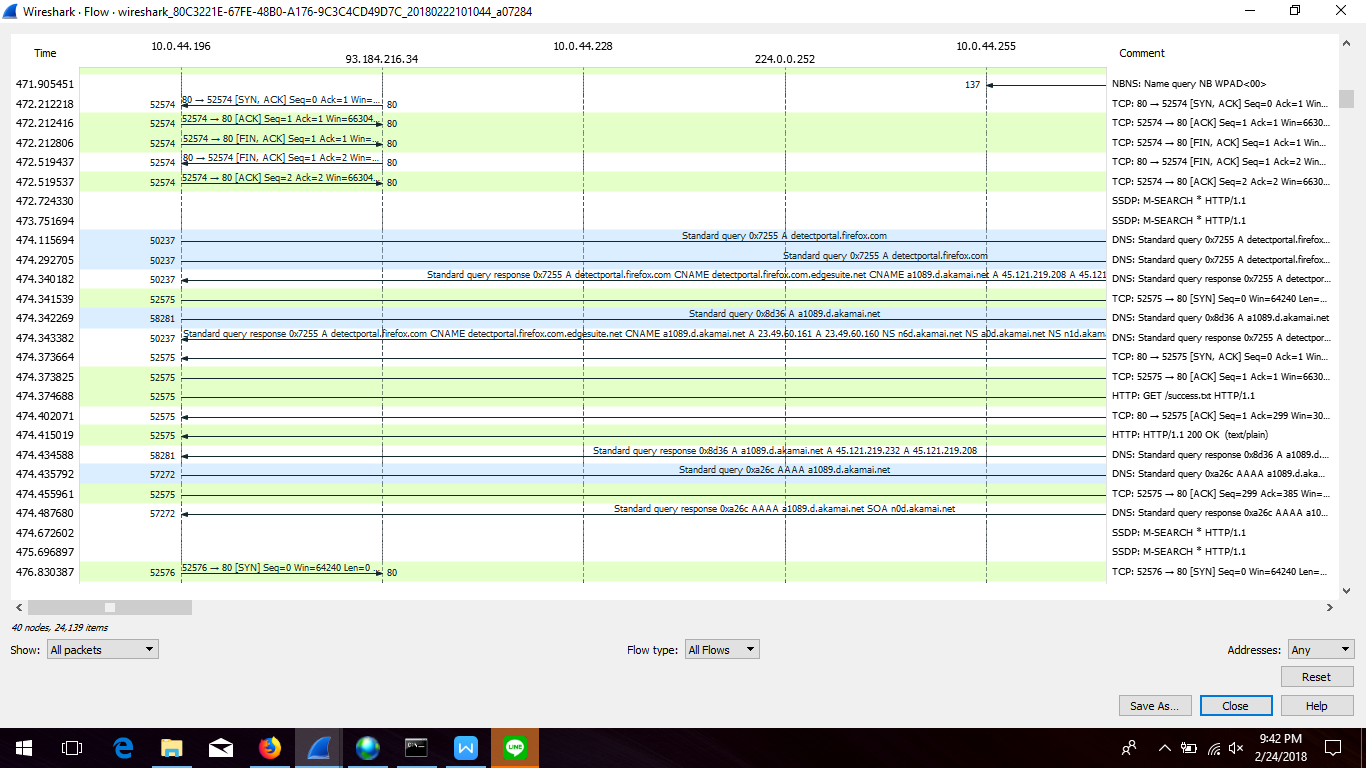 Tampilan dari visualroute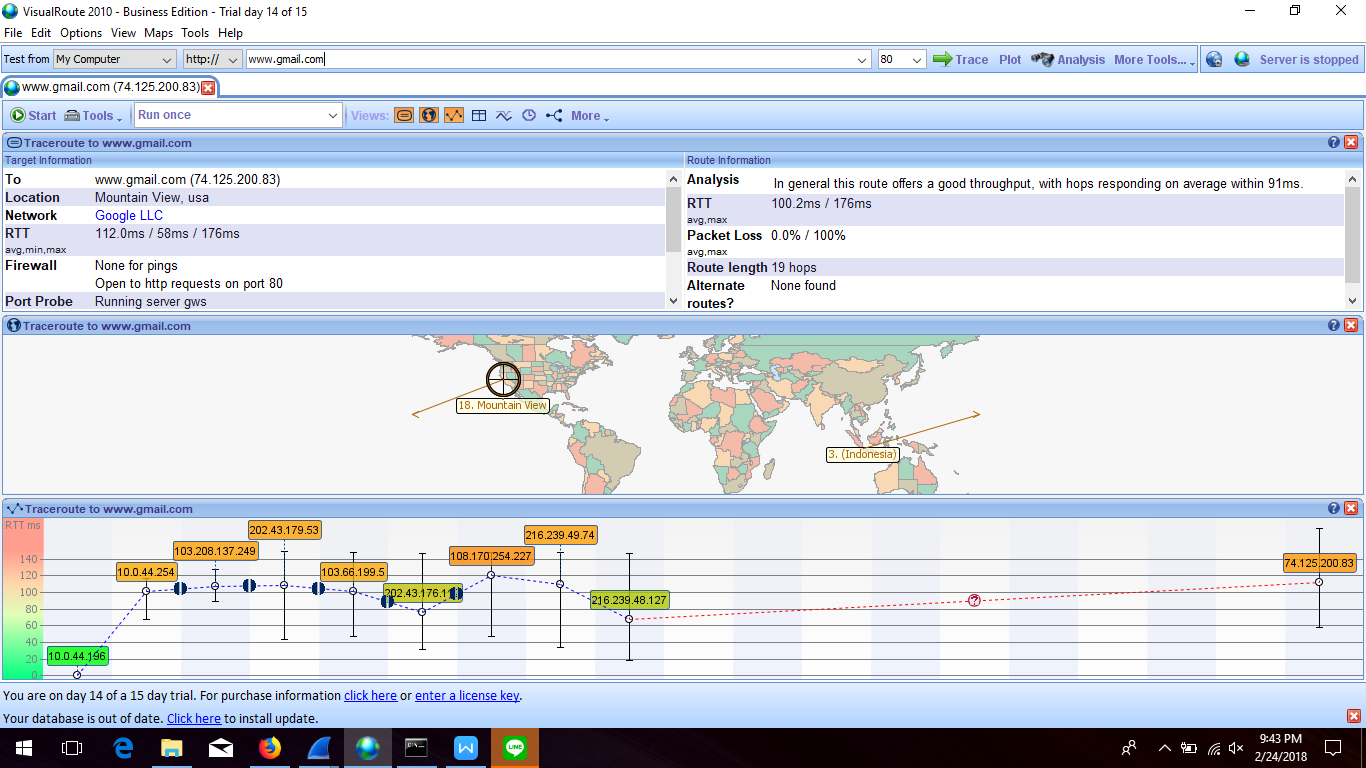 